Publicado en Madrid el 11/10/2017 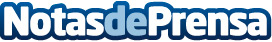 La dieta del cirujano japonés que aparenta 20 años menosUn método probado en reputados médicos españoles que prueba que comer una vez al día es suficiente para el funcionamiento del organismo humano, aportando además beneficios para la piel. ¿Es el nuevo elixir de juventud?
Datos de contacto:Paula Suárez606824681Nota de prensa publicada en: https://www.notasdeprensa.es/la-dieta-del-cirujano-japones-que-aparenta-20 Categorias: Medicina Nutrición Medicina alternativa http://www.notasdeprensa.es